          Septembre 6e-5e, 2 : ÉLÉGANCE      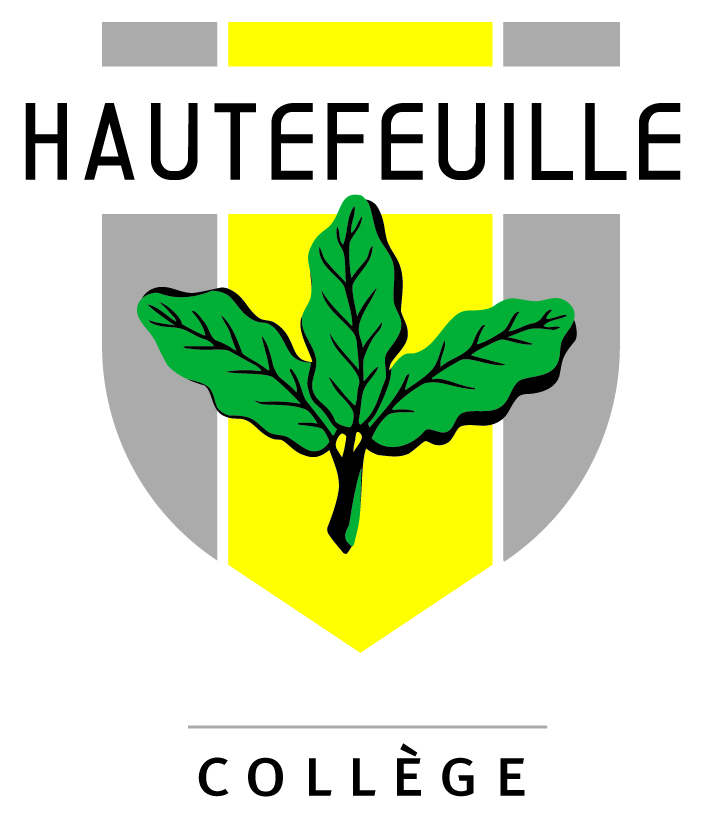 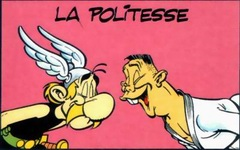 A. Qu’est-ce que l’élégance ? L’élégance est un ensemble de façons d’être et d’agir qui reflètent une bonne éducation du cœur et de l’esprit. « Que ta façon d’être reflète la paix et l’ordre de ton esprit. » (St Josémaria, Chemin, 3) L’élégance n’est pas seulement extérieure : elle signifie que l’on partage une certaine vision du monde, et que l’on s’efforce de vivre les bases des vertus humaines. L’élégance suppose, à sa base, le respect des autres et de soi : regarder les autres et soi-même comme des personnes, des êtres spirituels, images de Dieu.B. Pudeur et élégance du cœur • La pudeur est l’expression normale de ma dignité et de celle d’autrui. La pudeur protège l’intimité. Je soigne la pudeur en tout lieu public, y compris dans les vestiaires. Je manifeste la pudeur dans ma façon de me tenir et de m’habiller.  J’évite aussi les sujets de conversation vulgaires, les allusions déplacées… « Quant à l’impureté sous toutes ses formes, qu’elle ne soit même pas mentionnée par vous. » (Eph 5, 3) La grossièreté des propos révèle souvent celle de l’âme. « La bouche parle de l’abondance du cœur. » (Mt 12, 35) L’élégance du cœur est aussi la générosité, le pardon et le fait d’oublier les offenses.C. Correction du vocabulaire• Je lutte contre les gros mots ou les expressions vulgaires. Je bannis toute sorte d’insultes.• J’évite les mots qui pourraient blesser.• Je n’utilise pas de surnoms, ni pour mes camarades ni pour les professeurs. Un surnom peut faire beaucoup souffrir. Les allusions déplacées à la race et à la religion sont inadmissibles, et incompréhensibles de la part d’un chrétien. Je veille à employer le mot juste et à ne pas commettre de faute de français : si je ne sais pas parler correctement, comment saurai-je écrire ? Je m’efforce de remplacer le mot grossier qui me vient « spontanément » aux lèvres par un autre mot, plus correct. D. « Bonnes manières »• Je suis souriant et aimable habituellement. J’évite de gêner. Je laisse parler les autres. Je laisse ma place aux dames et aux personnes plus âgées. J’évite d’attirer l’attention, de parler trop fort. Je suis ponctuel, j’arrive à l’heure. Je demande poliment. Je remercie. Je demande pardon à celui que j’ai pu gêner. Je mets en valeur les qualités et les efforts des autres.